Kontakt mit Erkrankten: Habe ich mich mit dem Coronavirus angesteckt?+GRAFIK EINKLAPPEN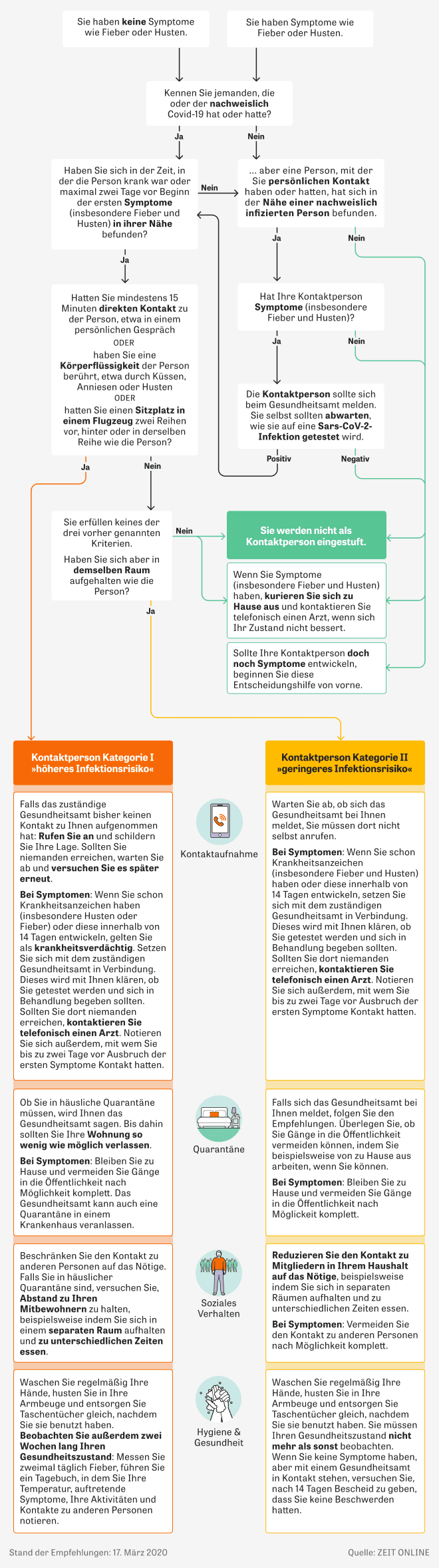 